«Дорожные уроки»   Не жалейте времени на «уроки» поведения детей на улице. Никто не сможет заменить родителей в вопросе формирования у ребенка дисциплинированного поведения на улице. Никто не сможет заменить родителей в вопросе формирования у ребенка дисциплинированного поведения на улице, соблюдения им правил безопасности.Запомните, Ваш ребенок должен хорошо знать и выполнять: - Играть только в стороне от дороги.  - Переходить проезжую часть, не спеша и только по пешеходному переходу.- Не пересекать путь приближающемуся транспорту.- Опасаться стоящего транспорта (за ним может быть скрыта движущаяся машина). - Входить и выходить из любого транспорта только при полной его остановке.- Выходить из машины только с правой стороны, когда она подъехала к тротуару.- При переходе улицы на разрешающий сигнал светофора необходимо уступить дорогу машинам с включенным проблесковым маячком и звуковым сигналом и всем водителям-нарушителям.  Дети должны обязательно знать при переходе проезжей части:- Вначале найти безопасное место для перехода. (Именно найти, ведь не всегда рядом оказывается переход. Это место должно быть как можно дальше от машин и других помех обзору).  - Остановиться на тротуаре возле обочины. (Обязательно остановиться! Всегда нужна остановка. Не следует выходить или выбегать на дорогу сходу).- Осмотреться и прислушаться – нет ли машин (осмотреться – значит, с поворотом головы и вправо и влево; прислушаться – значит, выбросить все посторонние мысли из головы и помнить, что машину может быть не видно), и если видна приближающаяся машина – дать ей проехать. Снова посмотреть по сторонам. - Если по близости нет машин – можно переходить дорогу, и только под прямым углом к тротуару.  Каждый ребенок должен знать 4 основных закона безопасности дорожного движения: 1. «ЧЕМ ВЫШЕ СКОРОСТЬ, ТЕМ БОЛЬШЕ ОПАСНОСТЬ»2. «ПЕРЕД ВЫХОДОМ НА ПРОЕЗЖУЮ ЧАСТЬ - ОСТАНОВИСЬ!»3. «НЕ ВИДИШЬ - ОСТАНОВИСЬ!»4. «УМЕТЬ ВИДЕТЬ, НАБЛЮДАТЬ И ПРЕДВИДЕТЬ, ДЕЙСТВОВАТЬ БЕЗОПАСНО!»  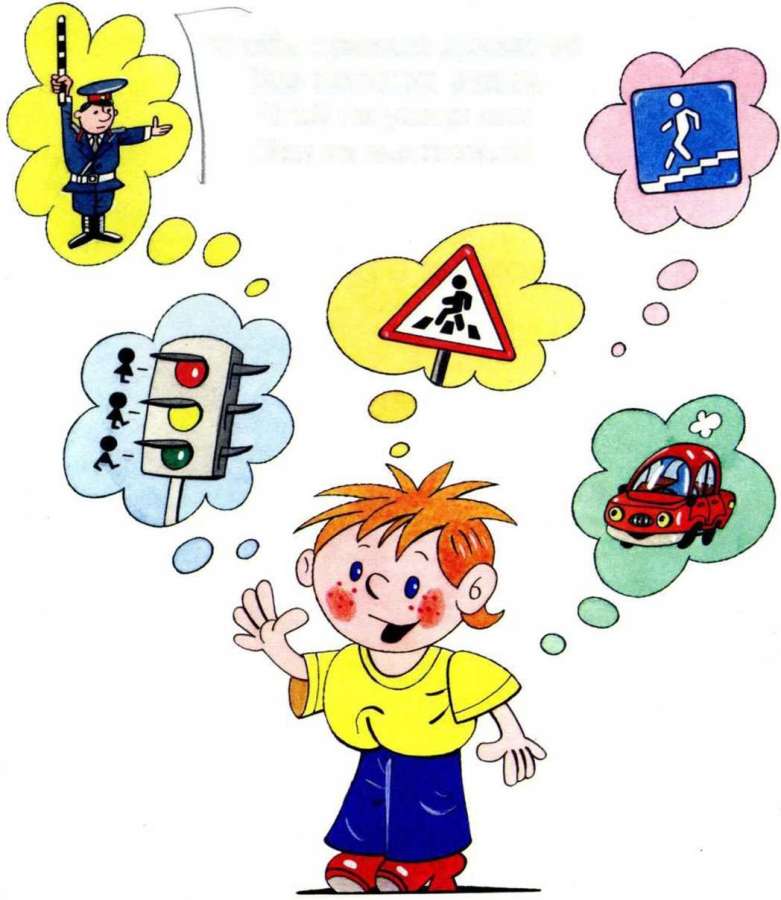 